附件2乘车路线一、广州白云国际机场 —广州市机电技师学院白云校区约30公里，乘坐出租车约100元。广州火车站—广州市机电技师学院白云校区约5公里，乘坐出租车约25元。 三、广州南站（高铁站）—广州市机电技师学院白云校区约30公里，乘坐出租车约100元。四、广州曼国国际大酒店--广州市机电技师学院白云校区约1.5公里，乘坐出租车费用约12元，步行约10分钟。五、交通位置图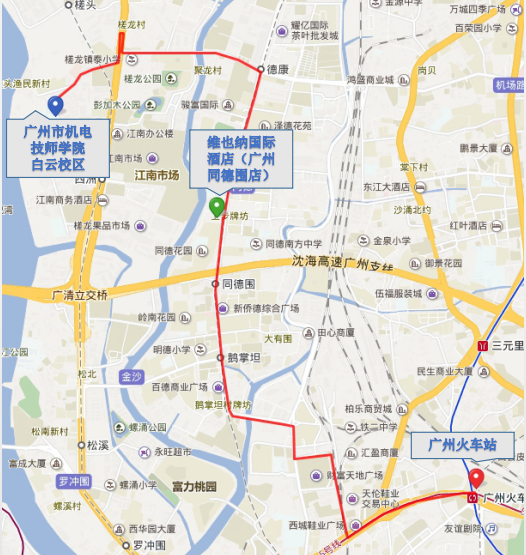 